St Joseph’s Primary School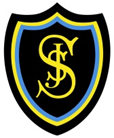 Parent Council Agenda20.02.20Williamwood High School 7pmWelcome PrayerApologiesMinutes of previous meetingBeat the streets – Iain MulhollandRespect Me – Mrs LeddySub groups updateHT Report – Mrs MartinTreasurers reportSocial committee reportClass representative update – Sharon ConstableAOB